Nominations for delegates to the PSAC Triennial Convention is solicited from Locals in each regionLocal                     situated in the                                 region hereby submits the following name of a member in good standing as a CEIU delegate to the 2022 PSAC Convention.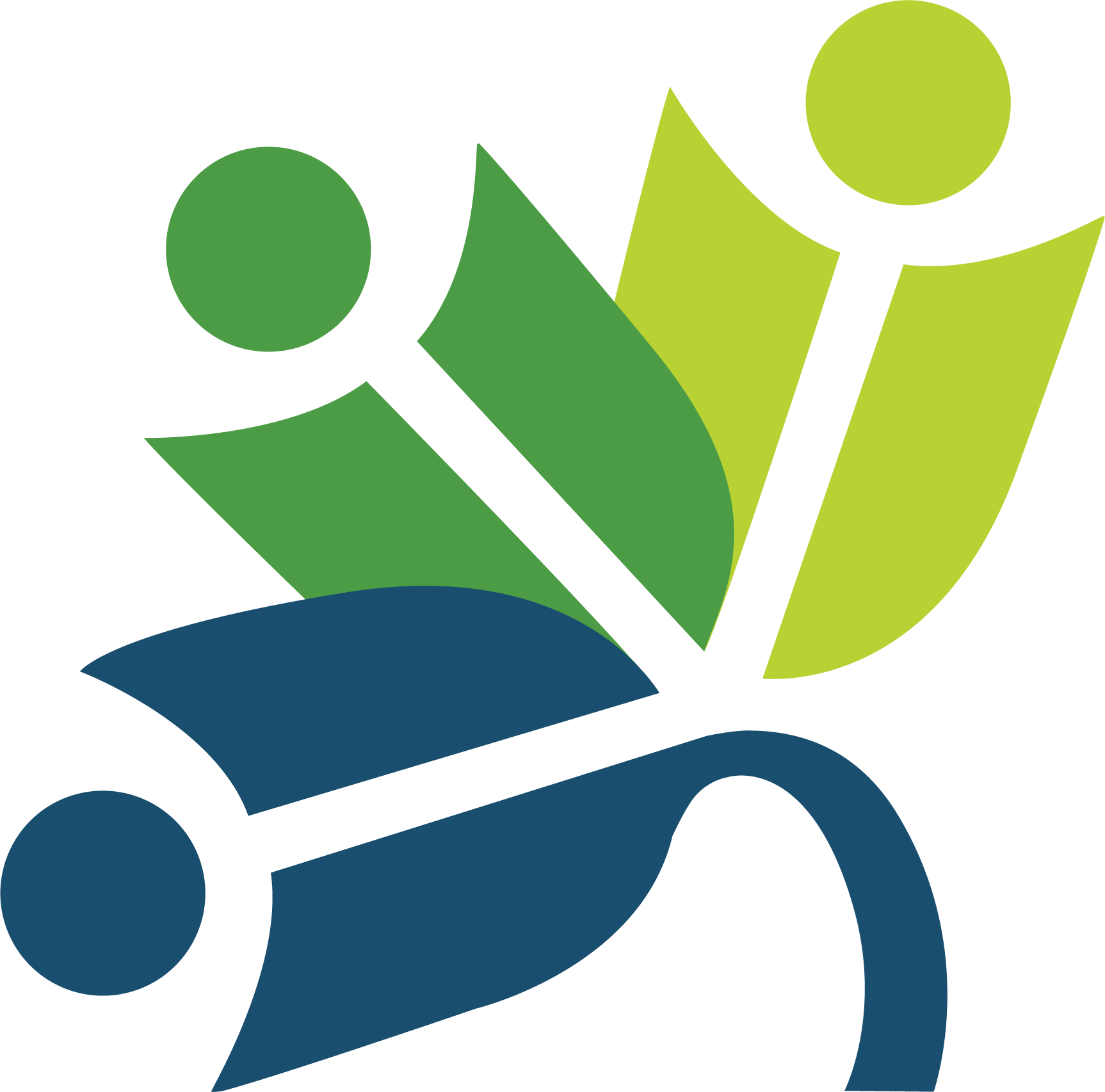 Name (print):	                                 _____________________________________  President of Local (subject to verification)Personal email address:                            __________________________________ Signature of President:	                                 ____________________________It is the responsibility of each nominee to submit a résumé by the deadline date. The CEIU National office will NOT seek out missing résumés. Résumés received after 9 p.m. (EST) on July 19th, 2021 will NOT be accepted.Résumé should not exceed 300 words, if so, only the first 300 words will be used.SEE REVERSE ...(Names of all nominees, for which a Nomination Form has been received by the deadline date listed above, will be placed before the accredited delegates at the CEIU National Convention in August 2021 for the confirmation of election of CEIU delegates to the 2022 PSAC National Triennial Convention)   PLEASE READ CAREFULLY - Confirmation of receipt of this form will be sent, to the personal emails provided.  Should you receive NO confirmation of receipt within two (2) working days of the form being faxed or emailed to us, it will be your responsibility to contact Sue Séguin at the CEIU National Office at vote@ceiu-seic.caPlease note that any forms faxed or emailed on the day prior to, or on the day of the deadline date, confirmation of receipt will be sent within 2 hours of your form being faxed or emailed to us.  Again, if you do not receive confirmation that your faxed, emailed or mailed in copy has been received, it will be your responsibility to contact Sue Séguin at the CEIU National Office at vote@ceiu-seic.ca  No nomination forms or resumes will be accepted after9:00 p.m. (EST) on July 19, 2021.2021 CEIU National Convention							          CEIU/C3-21NOMINATION FOR CEIU DELEGATES TO THE 2022 PSAC NATIONAL TRIENNIAL CONVENTION To be held in Winnipeg, Manitoba From May 28th to June 2nd, 2022CEIU DELEGATE TO THE 2022 PSAC CONVENTIONName:		                                                      _____________Address:	                                                    _______________                                                    _______________Telephone:	(office)		                             	PSAC ID #:  _____ _____   __ 	(home)		                             	(cellular) ____________________Personal email address:                                                              Please return the completed form, by mail, by fax, or by email to:	CEIU National Officec/o National Nominations and Elections Chairperson1204 - 275 Slater Street, Ottawa, ON K1P 5H9Fax: (613) 236-7871Email : vote@ceiu-seic.ca  Deadline date for receipt of nomination: 9:00 pm (EST) on July 19, 2021